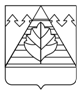 СОВЕТ ДЕПУТАТОВГОРОДСКОГО ОКРУГА ТРОИЦК В ГОРОДЕ МОСКВЕ  Р Е Ш Е Н И ЕОт 08.07.2021 № 407/87Руководствуясь Федеральным законом от 06.10.2003 № 131-ФЗ «Об общих принципах организации местного самоуправления в Российской Федерации», Законом города Москвы от 06.11.2002 № 56 «Об организации местного самоуправления в городе Москве», Уставом городского округа Троицк в городе Москве, СОВЕТ ДЕПУТАТОВ РЕШИЛ:1. Признать утратившими силу следующие решения Совета депутатов г.Троицка Московской области: - от 05.02.2009г. № 653/106 «О внесении изменений и дополнений в Положение «О Порядке предоставления жилых помещений специализированного жилищного фонда в г.Троицке Московской области»»;- от 02.07.2009г. № 749/118 «О внесении изменений в Положение «О Порядке предоставления жилых помещений специализированного жилищного фонда в г.Троицке Московской области»»;- от 10.06.2010 № 164/21 «О внесении изменений в Положение «О Порядке предоставления жилых помещений специализированного жилищного фонда в г.Троицке Московской области»».2. Настоящее решение вступает в силу со дня официального опубликования.2. Настоящее решение подлежит официальному опубликованию в газете городского округа Троицк в городе Москве «Городской ритм. Специальный выпуск» и размещению на официальном сайте городского округа Троицк (www.admtroitsk.ru) Председатель Совета депутатов						В.Д. БланкГлава городского округа 							В.Е. ДудочкинРассылка: 1 - дело, администрация городского округа Троицк, УМИА, СМИО признании утратившими силу решений Совета депутатов г.Троицка Московской области 